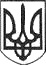 РЕШЕТИЛІВСЬКА МІСЬКА РАДАПОЛТАВСЬКОЇ ОБЛАСТІ(друга сесія восьмого скликання)РІШЕННЯ30 грудня 2020 року                                                                              № 71-2-VIIІПро затвердження технічної документації із землеустрою щодо встановлення (відновлення) меж земельної ділянки в натурі (на місцевості) Керуючись Земельним кодексом України, законами України ,,Про місцеве самоврядування в Україні”, „Про землеустрій”, ,,Про державний земельний кадастр”,  розглянувши заяви громадян, Решетилівська міська рада ВИРІШИЛА:1. Затвердити Борисовій Тетяні Іванівні технічну документацію із землеустрою щодо встановлення (відновлення) меж земельної ділянки в натурі (на місцевості) площею 0,1500 га (кадастровий № 5324255108:08:003:0101) - для будівництва і обслуговування житлового будинку, господарських будівель і споруд, та передати її в приватну власність за адресою:Решетилівський район, с. Хоружі, вулиця Світанкова.2. Затвердити Кулинич Галині Іванівні технічну документацію із землеустрою щодо встановлення (відновлення) меж земельної ділянки в натурі (на місцевості) площею 0,0688 га (кадастровий № 5324255100:30:004:0743) - для будівництва і обслуговування житлового будинку, господарських будівель і споруд, та передати її в приватну власність за адресою:м. Решетилівка, вулиця Килимова, 15.3. Затвердити Сук Сергію Миколайовичу технічну документацію із землеустрою  щодо   встановлення   (відновлення)    меж    земельної     ділянки в     натурі   (на  місцевості)  для  будівництва  і обслуговування жилого будинку, господарських   будівель    і    споруд     площею   0,1000   га (кадастровий № 5324255100:30:005:1072) та передати її в приватну власність за адресою:м. Решетилівка, вулиця Червонопартизанська, 52.4. Затвердити Бруско Олександрі Михайлівні технічну документацію із землеустрою щодо встановлення (відновлення) меж земельної ділянки в натурі (на місцевості) площею 0,1000 га (кадастровий № 5324255100:30:005:1071) - для будівництва і обслуговування житлового будинку, господарських будівель і споруд (присадибна ділянка), та передати її в приватну власність за адресою:Полтавська обл. , м. Решетилівка, вулиця Вереміївська, 16.5. Затвердити Корнієнко Любові Мусіївні технічну документацію із землеустрою щодо встановлення (відновлення) меж земельної ділянки в натурі (на місцевості) площею 0,2371 га (кадастровий № 5320283601:01:001:0636) - для будівництва і обслуговування житлового будинку, господарських будівель і споруд, та передати її в приватну власність за адресою:Полтавська обл. Великобагачанський  район, с. Остап’є, вулиця Центральна, 9.6. Затвердити Маль Сергію Володимировичу технічну документацію із землеустрою щодо встановлення (відновлення) меж земельної ділянки в натурі (на місцевості) площею 2,3763 га (кадастровий № 5320283600:00:006:1649) - для ведення товарного сільськогосподарського виробництва на території Решетилівської міської ради, та передати її в приватну власність.7. Затвердити Манічевій Тамілі Анатоліївні технічну документацію із землеустрою щодо встановлення (відновлення) меж земельної ділянки в натурі (на місцевості) площею 0,1000 га (кадастровий № 5324255100:30:001:1028) - для будівництва і обслуговування житлового будинку, господарських будівель і споруд, та передати її в приватну власність за адресою:Полтавська обл. м. Решетилівка, вулиця Піщанська, 2.8. Затвердити Романко Інні Григорівні технічну документацію із землеустрою щодо встановлення (відновлення) меж земельної ділянки в натурі (на місцевості) площею 0,1000 га (кадастровий № 5324255100:30:005:1003) - для будівництва і обслуговування житлового будинку, господарських будівель і споруд (присадибна ділянка), та передати її в приватну власність за адресою:Полтавська обл. , м. Решетилівка, вулиця Великотирнівська, 73.9. Затвердити Романко Інні Григорівні технічну документацію із землеустрою щодо встановлення (відновлення) меж земельної ділянки в натурі (на місцевості) площею 0,3700 га (кадастровий № 5324255100:30:005:1004) - для ведення особистого селянського господарства, та передати її в приватну власність за адресою:Полтавська обл. , м. Решетилівка, вулиця Великотирнівська, 73.10. Затвердити Музиченку Євгену Ігоровичу технічну документацію із землеустрою щодо встановлення (відновлення) меж земельної ділянки в натурі (на місцевості) площею 0,0778 га для будівництва та обслуговування житлового будинку, господарських будівель і споруд (присадибна ділянка) (код згідно КВЦПЗ 02.01) в межах населеного пункту та передати її в приватну власність (кадастровий № 5324280901:01:001:0216) за адресою:Полтавська обл., Решетилівський район, с. Покровське, вул. Зоряна 7.Міський голова                                                                      О.А. Дядюнова